ҠАРАР                                                                                ПОСТАНОВЛЕНИЕ«20» март 2023 й.                                  № 15                        «20»  марта 2023 г.Об организации мероприятий по повышению уровня  благоустройства, озеленению и формированию эстетического внешнего облика населенных пунктов сельского поселения Староматинский  сельсовет в 2023 году           В целях дальнейшего повышению уровня благоустройства, озеленению и формированию эстетического внешнего облика населенных пунктов сельского поселения Староматинский  сельсовет в 2023 года «О подготовке к республиканской акции «Зеленая Башкирия»,  администрация сельского поселения Староматинский сельсовет муниципального района Бакалинский район Республики БашкортостанПОСТАНОВЛЯЕТ:       1. Организовать в 2023 году на территории сельского поселения Староматинский сельсовет комплекс мероприятий по поддержке общероссийского Экологического общественного движения «Зеленая Россия» и регулярное проведение тематических субботников, чистых санитарных дней по благоустройству.       2. Обеспечить и провести в период с 1 апреля по 14 июня 2023 года двухмесячник по  благоустройству, озеленению, дальнейшему улучшению эстетического внешнего облика населенных пунктов.       3. Организовать в  рамках двухмесячника активное участие трудовых и школьных коллективов, населения в регулярных субботниках и чистых четвергах по благоустройству и акции «Зеленая Россия».      4. Организовать и провести с 22 апреля по 13 мая 2023 года весеннюю акцию «Зеленая Башкирия» по посадке крупномерных деревьев и зеленых насаждений, разбивке клумб и высадке цветов.      5. Организовать 6 мая 2023 года мероприятия на кладбищах, посвящённые Дню поминовения и почитания.       6. Образовать организационный комитет для руководства и  координации действий, связанных с проведением благоустроительных работ и по озеленению  населенных пунктов в следующем составе: Руководитель: Кудряшова Т.В. - глава сельского поселения;Заместитель руководителя:Васильева Ю.Ю. - управляющий делами администрации;Члены: Максимова Н.В.- директор школы МОБУ СОШ с.Старые Маты (по согласованию);Сякаева Е.Н.- методист сельского дома культуры с.Старые Маты (по согласованию);Кудрин А.В. – методист сельского дома культуры с.Новые Маты (по согласованию);Габсатарова В.Ф. – фельдшер ФАП с.Старые Маты (по согласованию); Уршеева Г.Ф. – фельдшер ФАП с.Новые Маты (по согласованию);Ларукова И.А. – староста с.Старые Маты (по согласованию);Максимов С.П. – староста с.Новые Маты (по согласованию);Шайхутдинов И.М. – староста д.Мулланурово (по согласованию).    7. Утвердить план основных мероприятий по благоустройству населенных пунктов на 2023 год согласно приложению.     8. Рекомендовать руководителям учреждений всех форм собственности, расположенных на территории сельского поселения осуществить мероприятия по активному участию своих коллективов в экологических субботниках и чистых санитарных днях по повышению уровня  благоустройства, озеленению и формированию эстетического внешнего облика населенных пунктов, приведению в надлежащий порядок рабочих мест, производственных помещений и закрепленных территорий, объектов социальной инфраструктуры, общественных зданий и сооружений, стадионов и парков в весенне-летний период 2023 года.    9. Привлекать к благоустроительным работам актив, депутатов Совета, старост населенных пунктов, женсовет и Совет ветеранов.    10. Поручить управляющей делами вести постоянный учет реализации мероприятий по благоустройству на территории сельского поселения и организовать своевременное представление соответствующей информации в администрацию муниципального района.     11. Контроль за выполнением настоящего Постановления оставляю за собой. Глава сельского поселения Староматинский сельсовет                                                                                        Т.В.Кудряшова                                                                                                                  Приложение к постановлению администрации                                                                                                                  сельского поселения                                                                                                        Староматинский  сельсовет                                                                                                  муниципального района                                                                                          Бакалинский район                                                                                                      Республика Башкортостан                                                                                                       № 15 от 20 марта 2023 года План мероприятийпо повышению уровня  благоустройства, озеленению и формированию эстетического внешнего облика населенных пунктов сельского поселения Староматинский сельсовет в 2023 году.Об утверждении плана мероприятий по организации и проведению единой республиканской акции «Зеленая Башкирия» на территории сельского поселения Староматинский сельсовет муниципального района Бакалинский район Республики Башкортостан      В целях воспитания бережного отношения к лесу, привлечения внимания общества к проблемам сохранения и воспроизводства лесных ресурсов, руководствуясь Федеральным законом от 06.10.2003 г. №131-ФЗ «Об общих принципах организации местного самоуправления в Российской Федерации», администрация сельского поселения Староматинский  сельсовет ПОСТАНОВЛЯЕТ:      1.Утвердить прилагаемый план мероприятий по организации и проведению единой республиканской акции «Зеленая Башкирия» на территории сельского поселения Староматинский сельсовет муниципального района Бакалинский район Республики Башкортостан.     2. Привлекать к участию в акции население, актив, ветеранов, молодежь, волонтеров.     3. Настоящее постановление обнародовать на информационном стенде в здании администрации сельского поселения Староматинский сельсовет муниципального района Бакалинский район Республики Башкортостан по адресу: с.Старые Маты, ул.Победы, д.7 и на официальном сайте в сети Интернет.    4. Контроль за выполнением настоящего Постановления оставляю за собой. Глава сельского поселения Староматинский сельсовет                                                         Т.В.Кудряшова                                                                                                                  Приложение к постановлению администрации                                                                                                                  сельского поселения                                                                                                        Староматинский  сельсовет                                                                                                   муниципального района                                                                                            Бакалинский район                                                                                                        Республика Башкортостан                                                                                                          №15 от 17 марта 2023 года План мероприятийпо организации и проведению единой республиканской акции «Зеленая Башкирия»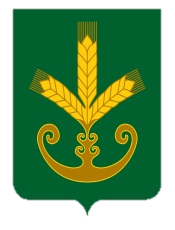 Башкортостан РеспубликаҺыБакалы районы муниципаль районыныңИςке Маты ауыл советыауыл биләмәһе Хакимиәте__________________________________Республика БашкортостанАдминистрация сельского поселенияСтароматинский сельсоветмуниципального районаБакалинский район_______________________________№ п/пМероприятияДатаОтветственныеОтметка о выполнении1Проведение сходов граждан, доведение до каждого домовладельца правил благоустройства и санитарного содержания населенных пунктовпостоянноАдминистрация СП, оргкомитет  2Ремонт и благоустройство водозаборных колонок.Апрель, ИюньАдминистрация СП, оргкомитет3Работа по благоустройству зданий и территорий бюджетных учрежденийАпрель, Июнь Руководители бюджетных учреждений4Грейдерование улиц с песчано - гравийным покрытиемАпрельИюнь Администрация сельского поселения5Очистка кладбищ от мусора, старовозрастных деревьев и сухой травыАпрель, Июнь Администрация СП, оргкомитет, население6Очистка и озеленение территорий памятниковАпрель, ИюньАдминистрация СП, оргкомитет, бюджетные учреждения7Подсадка саженцев деревьев на территории Парка «Выпускников» и на территории бюджетных учрежденийАпрель, ИюньАдминистрация СП, оргкомитет, бюджетные учреждения8Очистка придорожных лесопосадок, вырубка сухостойных деревьев и кустарников по трассе с.Старые Маты- с.Новые МатыАпрель, ИюньАдминистрация СП, оргкомитет, бюджетные учреждения9Благоустройство родниковАпрель, ИюньАдминистрация СП, оргкомитет, бюджетные учреждения10Выявление и уборка очагов несанкционированных свалок, установка предупреждающих, запрещающих табличекАпрель, ИюньАдминистрация СП, оргкомитет11Проведение ямочного ремонта дорогМайАдминистрация СП12Приведение в порядок придорожных заборовАпрель, ИюньАдминистрация СП, оргкомитет, хозяева земельных участков13Выдача предписаний на удаление техники, строительных материалов с улиц населенных пунктовАпрель, ИюньАдминистрация СП, оргкомитет14Выдача предписаний на содержание собак на привязиАпрель, ИюньАдминистрация СП, оргкомитет15Совместно с соответствующими службами(выигравшими тендер) провести отлов бродячих собакАпрель, Май, ИюньАдминистрация СП, оргкомитет16Разведение цветочных клумб возле бюджетных учрежденийМайАдминистрация СП, оргкомитет17Снос ветхих строенийМайАдминистрация СП, оргкомитет18Определить и довести до участников субботников местоположение пунктов выдачи необходимого инвентаря для них с указанием адресов административного здания сельского поселенияАпрельАдминистрация СП,19Подведение итогов работ, выполненных в рамках проведения акции. Представление общей информации в администрацию МР Бакалинский район РБ Июнь Администрация СП№ п/пМероприятияСрок исполненияОтветственныеОтметка о выполнении1Организация информационной компании о проведении акцииАпрельАдминистрация СП 2Определение ответственных лиц по объектамАпрельГлава СП3Обеспечение посадочным материаломАпрельРуководители бюджетных учреждений4Обеспечение подготовки площадок для проведения акции, подготовка лунок для высадки саженцев. Полив.АпрельОтветственные лица по объектам5Обеспечение участников акции средствами индивидуальной защиты, инструментомАпрельОтветственные лица по объектам6Обеспечение подвоза воды, организация горячего питания (горячего чая) участников акции, музыкального сопровожденияАпрельАдминистрация СП СДК7Подведение итогов работ, выполненных в рамках проведения акции. Представление общей информации в администрацию МР Бакалинский район РБ МайАдминистрация СП